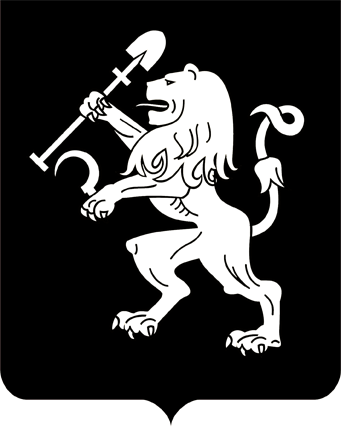 АДМИНИСТРАЦИЯ ГОРОДА КРАСНОЯРСКАПОСТАНОВЛЕНИЕОб организации подвоза воды на части территории городского округа города Красноярска В соответствии с подпунктом 4 пункта 1 статьи 16 Федерального закона от 06.10.2003 № 131-ФЗ «Об общих принципах организации местного самоуправления в Российской Федерации», Федеральными               законами от 07.12.2011 № 416-ФЗ «О водоснабжении и водоотведении», от 30.03.1999 № 52-ФЗ «О санитарно-эпидемиологическом благополучии населения», постановлением Правительства Российской Федерации от 29.07.2013 № 644 «Об утверждении Правил холодного водоснабжения и водоотведения и о внесении изменений в некоторые акты Правительства Российской Федерации», руководствуясь статьями 41, 58, 59 Устава города Красноярска,ПОСТАНОВЛЯЮ:1. Обществу с ограниченной ответственностью «Красноярский жилищно-коммунальный комплекс» обеспечить подвоз воды с учетом минимальных норм, предусмотренных в приложении 3 к Правилам            холодного водоснабжения и водоотведения, утвержденным постановлением Правительства Российской Федерации от 29.07.2013 № 644, населению, проживающему на территориях городского округа города Красноярска, не обеспеченных централизованным холодным водоснабже-нием:Кировский район: ул. Атаманская, ул. Вешняя, ул. Есаульская,             ул. Жемчужная, ул. Карнавальная, Кузнецовское плато, пер. Кузнецкий, ул. Куйсумская, ул. Победы, ул. Походная, ул. Придорожная, ул. Сенная, ул. Станичная, ул. Стрелецкая, пер. Тупиковый, ул. Хуторская;Ленинский район: ул. Рейдовая;Октябрьский район: ул. Азовская, ул. Акционерная, ул. Асеева, микрорайон Бугач, ул. Виражная, ул. Высоцкого, ул. Возвышенная,                ул. Возрождения, ул. Гадалова, ул. Гуляева, ул. Детская, ул. Дозорная, ул. Дрокинская, ул. Железнодорожная, ул. Западная, ул. Защитников Ленинграда, ул. Извилистая, ул. Колягинская, ул. Лесная, ул. Листвяжный Лог, ул. Медовая, ул. Минусинская, ул. Моховая, ул. Независимости, ул. Новогорская, ул. Овинная, ул. Окаемная, ул. Осенняя, ул. Пасечная, ул. 2-я Пасечная, ул. Плодовая, ул. Пригорная, ул. Российская, ул. Садовая, ул. Сергея Куликова, ул. Славянская, ул. Содружества,            ул. Сосновая, ул. Спасского, ул. Станова, ул. Тальниковая, ул. Тихоновская, ул. Турчанинова, ул. Холмистая, ул. Черничная, ул. Янковского, ул. Янтарная; Свердловский район: ул. Базайская, ул. Березовая, ул. 1-я Боровая, ул. 2-я Боровая, ул. Веселая, ул. Гористая, ул. Камасинская, ул. Колхозная, ул. Лазурная, ул. Лучистая, пер. Промышленный, ул. Радужная,             ул. Сибирская, ул. Торговая, ул. Тургенева, ул. Тубинская, пер. Уральский;Советский район: ул. Береговая, ул. Зеленая, пер. Клубный,                    ул. Сергея Лазо, пер. Нижний, ул. Чапаева.2. Департаменту городского хозяйства администрации города обеспечить информирование населения соответствующих территорий                о функционировании нецентрализованных систем водоснабжения               в соответствии с пунктом 75 Правил холодного водоснабжения и водоотведения, утвержденных постановлением Правительства Российской Федерации от 29.07.2013 № 644.3. Настоящее постановление опубликовать в газете «Городские            новости» и разместить на официальном сайте администрации города.4. Контроль за исполнением настоящего постановления возложить на заместителя Главы города – руководителя департамента городского хозяйства Савина Ю.А.Исполняющий обязанностиГлавы города                                                                    В.Н. Войцеховский28.07.2023№ 546